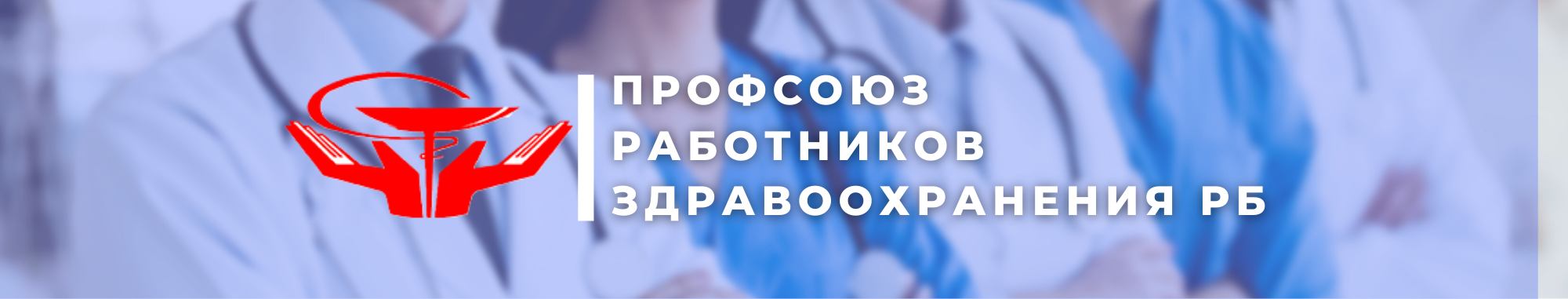 РЕСКОМ ПРОФСОЮЗА РАБОТНИКОВ ЗДРАВООХРАНЕНИЯ. ИТОГИ ИЮНЯ 2022 года№ п/пРеализация1.Мероприятия- 3-4 июня на базе Туймазинского медицинского колледжа провели традиционную Спартакиаду студентов медицинских колледжей. В соревнованиях участвовало 150 студентов со всех медицинских колледжей республики.                                    -                - 11 июня организовали Легкоатлетический кросс, приуроченный ко Дню Медицинского работника, в котором приняли участие  42 команды, более 200 работников здравоохранения республики. - 11 июня совместно с БГМУ проведен XVI турнир по мини-футболу, посвященный памяти профессора Сафина. - 20 июня впервые проведена  интеллектуальная игра «КВИЗ» среди работающей молодежи отрасли здравоохранения г. Уфы- 24 июня совместно с Минздравм РБ принято участие в организации Парада медицинских работников, приуроченный к профессиональному празднику. Подготовлены штандарты с фамилиями ярких представителей медицинских династий РБ.- Оформлены наградные материалы:  Почетной грамотой Рескома – 410 членов профсоюза; Благодарностью Рескома – 52, включая специалистов кадровых служб МО, памятной медалью за борьбу с коронавирусом – 9.- Принято участие в организации совместно с Нацмедпалатой РБ торжественного мероприятия, приуроченного к празднованию Дня медицинского работника для ветеранов отрасли и представителей медицинских династий.- Принято участие в заседаниях Президиума ФП РБ, совещаниях МЗ РБ, Правлении ТФОМС, Апелляционной комиссии МЗ РБ по вопросам установления страховых выплат переболевшим коронавирусом, Тарифной комиссии по внесению изменений в Тарифное соглашение по ОМС, утверждению и перераспределению объемов на 2022 год, наблюдательных советов автономных учреждений, заседании аттестационной комиссии МЗ РБ по аттестации педагогических работников отрасли здравоохранения.                                                                                                                                                                                      2.Обращения-  в Минздрав РФ по вопросам аккредитации (об обеспечении допуска работников – врачей КЛД, имеющих фармобразование и длительно работающих, но не соответствующих квалификационным характеристикам к процедуре аккредитации;-  в Федеральный аккредитационный центр в интересах члена профсоюза о допуске к прохождению аккредитации;-  в адрес Кармаскалинской ЦРБ об анализе нагрузки и урегулировании режима работы отделения реанимации. Результат -  предложения профсоюза учтены;- в Ишимбайскую ЦРБ по вопросам регулирования труда «санитарок-уборщиков»;- в Стерлибашевскую ЦРБ в интересах члена профсоюза по вопросам оформления документов для получения выплат ФСС за инфицирование коронавирусом. Результат: страховые выплаты произведены.- в Нуримановскую ЦРБ об урегулировании проблемных вопросов, выявленных по итогам выезда.- обращение в Администрацию г. Уфы о сохранении служебного жилья за работником РКБ Куватова. Результат: право на проживание в муниципальном жилье сохранено за врачом. - обращение в ГБ г. Кумертау по итогам экспертизы Коллективного договора о необходимости пересмотра результатов СОУТ (не оценен биологический фактор). 3.В интересах работников отрасли проведены- Проверки в РКБ Куватова, ГКБ №18, ГБ г. Салават по обращениям членов профсоюза (в работе).                                                    - Встречи с коллективами Ишимбайской ЦРБ, Учалинской ЦГБ, ГКБ №18, Поликлиники №50, профорганизациям оказана методическая помощь. Приняты обращения, профорганизациям оказана методическая помощь, наиболее активные члены профсоюза награждены почетными грамотами и медалями за борьбу с COVID-19.                                                                               - Совместно с Минздравом РБ организован выездной прием граждан в г. Учалы.                                                                    -             - В Белорецкой ЦРКБ  проведена проверка. После переговоров между Рескомом профсоюза и администрацией учреждения принято решение о повышении доплат за работу в ночное время работникам СМП в соответствии с республиканским уровнем до 80%.  Сделан перерасчет заработной платы сотрудникам СМП  с 01 марта 2022 года.                                               -  - Проанализирована оплата труда водителей СМП Белорецкой ЦРКБ, готовятся предложения по «выравниванию» уровня зарплаты.     .                                                                                                                                                                                                   - Экспертизы 32  коллективных договоров и дополнительных соглашений.                                                                                      -- Экспертизы 3 материалов СОУТ. Проведено 6 консультаций с представителями работодателя и профсоюза об особенностях СОУТ, а также по предварительным результатам СОУТ в организациях здравоохранения РБ. - Продолжена работа по внесению изменений в макет Коллективного договора, разработке предложений в Отраслевое тарифное соглашение на 2022-2025 г.  4.Консультативная и   правовая работа Оказана консультативная помощь:- По письменным обращениям – 25 членам профсоюза;-  На личном приеме – 53 членам профсоюза  - По телефону – 166 членам профсоюза, в т.ч. 63 представителям работодателя.- По обращениям на Горячую линию Профсоюза – 17 членам профсоюза. - Юристы профсоюза участвовали в судебных заседаниях в г. Нефтекамск, Уфа,   Верховном суде РБ и Кассационном суде г. Самаре, защищая права медработников - членов профсоюза по искам пациентов. 5.Солидарная помощь в бедеОказана материальная поддержка:  - 6 членам профсоюза в связи со сложными жизненными ситуациями, в том числе по 2 случаям пожара; - 1 члену профсоюза, переболевшему COVID-19 и внебольничной пневмонией; -  1 члену профсоюза  по программе помощи при несчастных случаях на производстве;- 1 члену профсоюза по  программе поддержки работников скорой медпомощи помощь оказана по 1 материалу.- Услугами профсоюзной кассы взаимопомощи воспользовались 4 члена профсоюза.6.Защита при профессиональных рисках в судах и  правоохранительных органах- Оказана помощь 3 членам профсоюза из 2 медорганизаций  (подготовка медицинских работников к судебным заседаниям; сопровождение по уголовным делам; помощь при переговорах по внесудебному урегулированию спора)- Составлено 13 процессуальных документов (возражения, заявления, ходатайства, апелляционные жалобы, вопросы для судмедэкспертизы и др.)- Принято участие в 6 судебных заседаниях в качестве представителей ответчика по искам пациентов по вопросам качества оказания медицинской помощи. Завершено 2 гражданских дела:                                                                                                                                                                --юристы профсоюза смогли отстоять законность и правильность проведения врачами ГБ г. Нефтекамск  медосвидетельствования гражданина. В удовлетворении его требований к больнице  отказано.- защищены права врача из РКБ им Г.Г.Куватова на проживание в служебном жилье. Администрация Уфы обратилась с иском о выселении из служебного жилья по причине смены ведомственной принадлежности организации, в которой врач  работает. При участии юристов профсоюза в выселении было отказано. Установлениельготной пенсии- Подготовлено 10 проектов исковых заявлений для обращения в суд по вопросам обжалования решений территориальных органов Пенсионного фонда РФ об отказе в назначении досрочной трудовой пенсии. Принято участие в 4 судебных заседаниях.- 15 членам профсоюза произведен расчет специального стажа. Экономическая выгода для членов профсоюза 75 тыс. руб.8.Программы «Экономим с профсоюзом»-Услугами профсоюзного турагентства воспользовались 117 членов профсоюза и члены их семей. Экономия для них составила свыше 520 тыс. рублей. Проконсультировано более 200  чел.- Осваиваются новые направления активного туризма совместно с партнером «Башадвенчер».- 120 членов подключились к сотовой связи по льготным тарифам (оператор «Билайн») профсоюза  в рамках проекта «Экономим с профсоюзом».- 1421 билет с 50% скидкой приобретен в Уфимский аквапарк, членами профсоюза  сэкономлено свыше 1,2 млн. руб. 9.Информационная работа(публикации в СМИи соцсетях)- Разработан дизайн вымпелом и дипломов участников спортивных и культурно- массовых мероприятий. Баннеров «Спорт и профсоюз», к 100-летию ФПРБ, к Параду медицинских работников. Подготовлено и размещено 6 видеороликов. На сайте, в соцсетях РОБ ПРЗ РФ   размещено 47 собственных материала. В СМИ размещено – 20  материалов, сайте ЦК – 3, газете «Действие» -  6, районных газетах –9  , ТВ –  2 сюжета.  На сайте, в соцсетях РОБ ПРЗ РФ  размещено 51 собственных материала. В СМИ размещено – 38   материалов, сайте ЦК – 6 , газете «Действие» - 8 , районных газетах  - 10  , ТВ –  2 сюжета.  Организовано голосование в Телеграм канале. В систему оповещения размещено 8  материалов 